프로시저프로시저는 동일한 내용의 쿼리를 매개변수 값만 바꿔서 자주 실행하는 경우 유용하게 사용할 수 있습니다. 한 번 프로시저를 생성한 후 PROC 쿼리문을 사용해 프로시저를 호출해 사용할 수 있습니다.예를 들어 정해진 테이블에서 특정 IP를 찾아 복잡한 쿼리를 수행하는 작업이 잦을 경우, 해당 쿼리를 프로시저로 생성하고 IP 주소를 매개변수로 입력해두면 같은 작업을 수행할 때 해당 프로시저에 원하는 IP 주소를 매개변수로 입력해 간단히 수행할 수 있습니다.프로시저 매개변수 관련해 유의할 점은 쿼리의 수행 여부와 injection 공격 방지 등을 위해 프로시저 쿼리 내에서 매개변수를 사용할 수 있는 부분이 제한되어 있습니다. 쿼리 명령어, 테이블명 등은 매개 변수로 사용할 수 없고 검색조건 등에는 매개변수를 사용할 수 있습니다.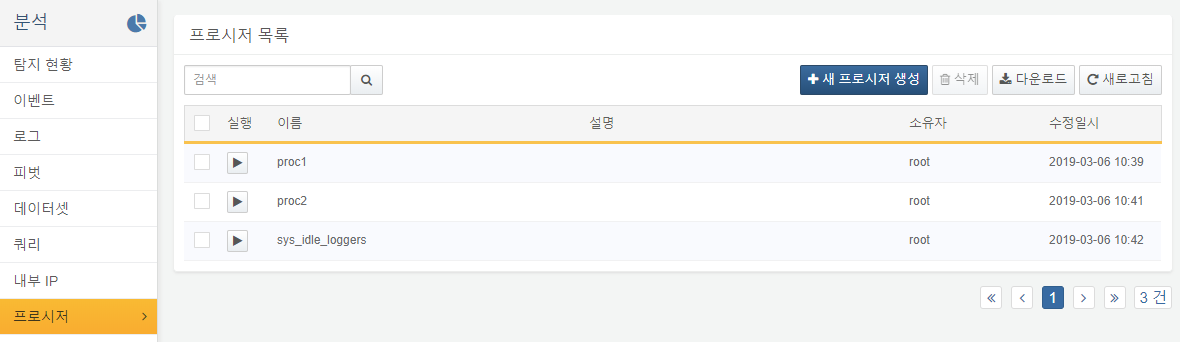 